KPC PUBLIC SCHOOL,  KHARGHAR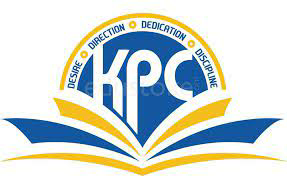 Assessment IV (2022-2023)GRADE: VI 								        MARKS: 50      SUBJECT:  SOCIAL SCIENCE					        TIME: 2.00 Hrs.      Q1. A.  Fill in the Blanks:										     [10 M]Buddhism preaches the _____________ Path.The tax on houses, shops, hotels is referred to as ___________ tax._____________ are fold mountains.The capital of the Mauryan Empire was ____________.A station house officer is also called an ____________.___________ Ocean is the biggest and the deepest ocean.Independent farmers were called ____________.____________ is the smallest country located in the heart of Rome.__________ is the Prakrit word for the Sanskrit term Dharma.Every plot of land in a village is given a _________ number.B. Match the Following: 										       [5 M]Q2. Answer in One Sentence: 									        [8M]Who is the head of the Municipal Corporation?Name four types of Mountains:Where was Gautam Buddha born?Who is the head of a Police Station?Which ocean is an ‘S’ shaped ocean with the longest coastline? Who was Chanakya?Which is the deepest part on the Earth’s crust? Which new technology helped in excess food grain production?Q3.  State Whether the following Sentences are True or False: 			                                [5M]Ashoka is the only king in the history of the world who gave up conquest after winning a war.Africa is the smallest continent.The Hindu Succession Act was amended in 2004.Plains are very fertile and used for agriculture. According to the Arthashastra, the Mauryan state did not found bother much about agriculture.Q4. Arrange in Chronological order: 				     				        [5M] Arrange Rural Administration Posts from the highest post to the lowest:Kanungo. Sub-divisional Magistrate (SOM).Patwari. District Collector. Tehsildar. Q5. On an outline map of the World locate and mark all the 5 Continents:                                      [5M]Q6. Answer in Details: (Any 3)									        [6M]Describe the basic ideals of Jainism.Describe the kind of Municipal Corporation that exists in your town or city.What is the difference between glacial plain and lava plain?What does Megasthenes talk about in his book?Q7. Give Reasons: (Any 2)								                                [6M]The findings at Purana Qila reveal it to be an urban centre.African Continent was also known as a Dark Continent.Why is the maintenance of land records important?1. AshokaA. Patwari2. AntarcticaB. An Assembly3. SangamC. Kalinga War4. Mt. FujiyamaD. Coldest Continent5. VillageE. Volcanic Mountains